 深圳市帕骐电子科技有限公司产品部-新品上架描述表--Y0257B产品描述Technical Specification技术参数蓝牙版本：5.0充电时间：1-2小时使用时间：大于10小时频率响应：20HZ--20KHZ充电电压：USB-5v喇叭阻抗：32欧喇叭直径：40mm信噪比：90DB支持FM电台支持TF卡，播放MP3(支持格式：卖点：内置高保真麦克风，支持语音通话。操作简单，兼容安卓、IOS、win系统设备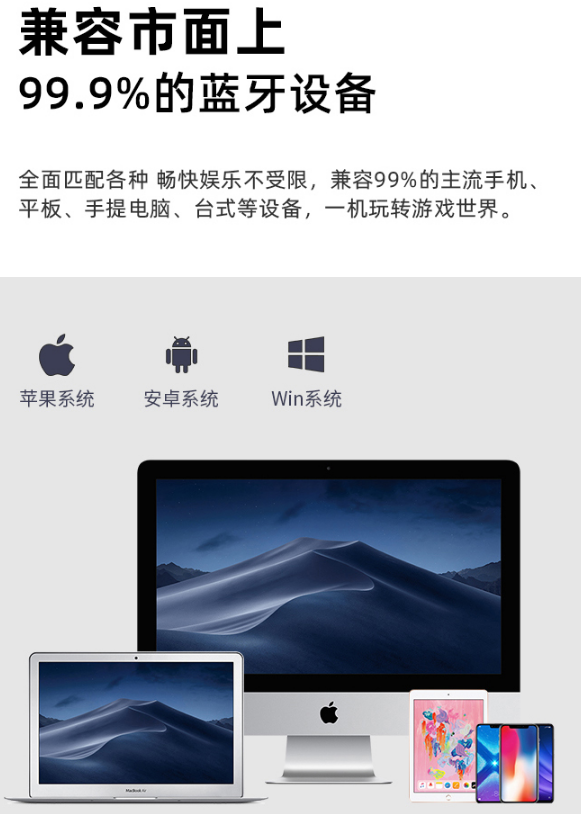 内置智能蓝牙芯片，相比传统蓝牙芯片，功耗更低、传输更快、延迟更小，抗干扰强，信号更稳定。设有3.5mm耳机接口，没电也能用 ，只需要连上3.5mm  AUX转接线高性能锂电池，充电快，续航大于10H,省心又省力高质量皮套，软弹贴耳。长久佩戴高音质输出，原声享受、HIFI音质40mm发声单元，出色解析力，强劲低音效果。折叠设计，便于携带。开机即可配对（记忆快速连接）连接距离长（20米无障碍连接）2.Technical Specification技术参数Instruction 使用说明充电亮红灯弱电语音提示满电灯熄灭开机搜索蓝牙：红灯蓝灯交替闪连接成功：蓝灯音量加（长按）/下一首歌（短按）音量减（长按）/上一首歌（短按）Package包装充电线3.5mmAUX线5.Reference Link参考链接